Publicado en CDMX  el 13/01/2021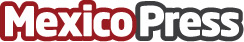 CRINX, la startup que cambiará el emprendimientoCRINX, una empresa con diferentes instrumentos de inversión que innova en el emprendimientoDatos de contacto:Gabriel Beltrán 5584490837Nota de prensa publicada en: https://www.mexicopress.com.mx/crinx-la-startup-que-cambiara-el-emprendimiento_1 Categorías: Finanzas Comunicación Marketing Emprendedores Recursos humanos http://www.mexicopress.com.mx